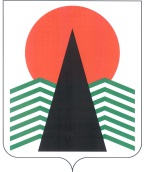 АДМИНИСТРАЦИЯ  НЕФТЕЮГАНСКОГО  РАЙОНАпостановлениег.НефтеюганскО внесении изменений в постановление администрации Нефтеюганского района 
от 25.11.2016 № 2095-па «Об утверждении бюджетного прогноза 
Нефтеюганского района на долгосрочный период»В соответствии со статьей 170.1 Бюджетного кодекса Российской Федерации, решением Думы Нефтеюганского района от 24.08.2016 № 770 «О формировании бюджетного прогноза Нефтеюганского района на долгосрочный период», постановлением администрации Нефтеюганского района от 22.09.2016 № 1475-па 
«О порядке разработки и утверждения бюджетного прогноза Нефтеюганского района на долгосрочный период», прогнозом социально-экономического развития Нефтеюганского района на долгосрочный период, утвержденного постановлением администрации Нефтеюганского района от 02.10.2017 № 1691-па,  п о с т а н о в л я ю:Внести изменения в постановление администрации Нефтеюганского района от 25.11.2016 № 2095-па «Об утверждении бюджетного прогноза Нефтеюганского района на долгосрочный период», изложив приложение к постановлению в редакции согласно приложению к настоящему постановлению. Настоящее постановление подлежит размещению на официальном сайте органов местного самоуправления Нефтеюганского района. Контроль за выполнением постановления возложить на директора департамента финансов – заместителя главы Нефтеюганского района М.Ф.Бузунову.Глава района 					 		Г.В.ЛапковскаяПриложениек постановлению администрации Нефтеюганского районаот 11.12.2017 № 2289-паБЮДЖЕТНЫЙ ПРОГНОЗНефтеюганского района на долгосрочный период1.	Основные итоги реализации бюджетной политики 
Нефтеюганского района, условия формирования бюджетного прогноза 
в текущем периодеВыполнение Нефтеюганским районом возложенных на него полномочий связано с наличием финансовых ресурсов. Нефтеюганский район взаимодействует 
с налогоплательщиками и получателями бюджетных средств. Эти отношения строятся в соответствии с финансово-бюджетной политикой, разрабатываемой 
и осуществляемой органами местного самоуправления Нефтеюганского района.Бюджетный прогноз основан на прогнозе социально-экономического развития Нефтеюганского района на долгосрочный период.Целью бюджетного прогноза является разработка и обоснование оптимальных путей развития бюджета Нефтеюганского района (далее – бюджета района) на основе сложившихся тенденций, социально-экономических условий и перспективных оценок.Основными результатами реализации бюджетной политики в период 
до 2017 года стали обеспечение сбалансированности и устойчивости бюджетной системы Нефтеюганского района, оптимизация расходов бюджета района, формирование бюджета района на основе муниципальных программ, переход 
к формированию муниципальных заданий на оказание муниципальных услуг физическим и юридическим лицам, совершенствование межбюджетных отношений, управления муниципальными активами и обязательствами, формирование «Бюджета для граждан».В результате реализации комплекса мероприятий в бюджетный процесс 
в Нефтеюганском районе внедрены инструменты бюджетного планирования, как:введение формализованных методик распределения основных межбюджетных трансфертов;внедрение инструментов бюджетирования, ориентированного на результат, включая разработку муниципальных программ Нефтеюганского района, переход 
от сметного финансирования учреждений к финансовому обеспечению муниципальных заданий на оказание муниципальных услуг;переход от годового к среднесрочному финансовому планированию, утверждению бюджета района и бюджетов городского и сельских поселений Нефтеюганского района на очередной финансовый год и плановый период в формате «скользящей трехлетки»;создание системы мониторинга качества финансового менеджмента, осуществляемого главными распорядителями средств бюджета района.	Дальнейшие реформы общественного сектора экономики Нефтеюганского района развивались в направлении расширения горизонта бюджетного планирования. Начиная с 2008 года, бюджет района формируется на очередной финансовый год и плановый период по принципу «скользящей трехлетки». Основное преимущество трехлетнего бюджета заключается в том, что такое планирование позволяет видеть долгосрочную перспективу, как органам местного самоуправления Нефтеюганского района, так и муниципальным учреждениям Нефтеюганского района. При экономической ситуации требующей особых условий составления, утверждения и исполнения бюджета района возможно составление, утверждение 
и исполнение бюджета на один год.При формировании бюджета района на очередной финансовый год и плановый период введена практика подготовки главными распорядителями обоснований бюджетных ассигнований, в которых указываются данные о динамике планируемых бюджетных расходов, а также приводятся значения целевых показателей деятельности главного распорядителя в отчетном году и плановом периоде.На протяжении ряда лет осуществляются мероприятия по мобилизации доходов и повышению эффективности бюджетных расходов: утверждается план мероприятий по увеличению собственной доходной базы бюджета района на очередной финансовый год, направленный на мобилизацию доходов; проводятся заседания, межведомственные комиссии по вопросам расширения доходной базы, укреплению контроля за соблюдением налоговой дисциплины, осуществляется взаимодействие с руководителями крупных предприятий, расположенных 
на территории Нефтеюганского района в вопросе оказания содействия по взысканию задолженности в бюджет района; осуществляется контроль за выполнением условий договоров аренды, за поступлением арендных платежей, принимаются меры 
по увеличению собираемости арендной платы (направляются уведомления и акты сверок о задолженности).Значительный прогресс, достигнут в части повышения открытости 
и прозрачности бюджетного процесса.На официальном сайте органов местного самоуправления Нефтеюганского района размещается информация о деятельности департамента финансов Нефтеюганского района на всех стадиях бюджетного процесса. Начиная с 2013 года на официальном сайте органов местного самоуправления Нефтеюганского района для привлечения большего количества граждан к участию 
в обсуждении вопросов формирования бюджета района и его исполнения разработан ресурс «Бюджет для граждан». Подготовлено и усовершенствовано адаптированное 
и наглядное изложение бюджета района: «Открытый бюджет – Бюджет для граждан». В целях поддержания высокого уровня прозрачности бюджета района 
и бюджетного процесса в целом ведется и совершенствуется информационный ресурс «Бюджет для граждан», где в доступной форме на регулярной основе публикуются брошюры о бюджете района для заинтересованных организаций и жителей Нефтеюганского района, отражается информация обо всех этапах бюджетного процесса, начиная с формирования бюджета района и его исполнения. При этом представление и визуализация информации постоянно совершенствуются 
и добавляются показатели, наиболее актуальные для жителей Нефтеюганского района.Сведения, размещаемые в «Бюджете для граждан», дают возможность 
в доступной форме информировать население Нефтеюганского района 
о соответствующем бюджете, планируемых и достигнутых результатах использования бюджетных средств. Организация и проведение публичных слушаний по проекту решения Думы Нефтеюганского района о бюджете на очередной финансовый год и плановый период и по годовому отчету об исполнении бюджета, предоставляет гражданам открытый доступ к качественной информации.В рамках полномочий финансового органа департамент финансов Нефтеюганского района осуществляет контроль за размещением муниципальными учреждениями Нефтеюганского района информации на официальном сайте 
для размещения информации о государственных (муниципальных) учреждениях.В целях реализации Федерального закона от 27.07.2010 № 210-ФЗ 
«Об организации предоставления государственных и муниципальных услуг» 
в Нефтеюганском районе проведены мероприятия по подключению 
к Государственной информационной системе о государственных и муниципальных платежах.С 2011 года ежегодно Нефтеюганский район принимает участие 
во Всероссийской акции «День финансовой грамотности в учебных заведениях» Нефтеюганского района, обеспечив максимальный охват организаций, осуществляющих образовательную деятельность в Нефтеюганском районе 
и привлечение авторитетных экспертов финансового сообщества для проведения уроков, лекций.Регулярное размещение в информационно-телекоммуникационном ресурсе «Бюджет для граждан», публичных слушаний по проекту бюджета, исполнению бюджета, а также проведение Дня финансовой грамотности в учебных заведениях района способствует повышению уровня финансовой грамотности населения 
на территории Нефтеюганского района.	В соответствии с бюджетным законодательством, а также в целях обеспечения прозрачности, открытости и подотчетности деятельности органов местного самоуправления Нефтеюганского района и муниципальных учреждений Нефтеюганского района в течение года регулярно осуществляется работа 
в интегрированной информационной системе «Электронный бюджет». На 2018 год формируется единый Региональный перечень государственных (муниципальных) услуг работ для государственных учреждений автономного округа и муниципальных учреждений органов местного самоуправления. Региональный перечень формируется на основании заявок отраслевых исполнительных органов государственной власти автономного округа и  отраслевых структур органов местного самоуправления муниципальных образований. 	Таким образом, на сегодняшний момент в Нефтеюганском районе сложился определенный уровень автоматизации различных функций и процессов, адекватный уровню развития сферы управления муниципальными финансами.Бюджетная политика Нефтеюганского района на 2018 год и на плановый период 2019 и 2020 годов будет ориентирована на адаптацию бюджета и бюджетного процесса к изменившимся условиям, с учетом преемственности базовых целей 
и задач, сформулированных в предыдущем бюджетном цикле.2.	Основные подходы к формированию налоговой, бюджетной и долговой политики Нефтеюганского района на долгосрочный период. Основные характеристики бюджета (консолидированного бюджета) Нефтеюганского района, а также показателей объема муниципального долгаОсновные направления налоговой политики являются базой для формирования доходной части бюджета района на долгосрочный период. Основные подходы налоговой политики Нефтеюганского района преемственны налоговой политике Ханты-Мансийского автономного округа - Югры. Приоритеты налоговой политики Нефтеюганского района направлены:на сохранение бюджетной устойчивости и обеспечение сбалансированности бюджета района, городского и сельских поселений, изыскания дополнительных доходов консолидированного бюджета;стимулирование и развитие малого бизнеса;улучшение инвестиционного климата и поддержку инновационного предпринимательства в Нефтеюганском районе, налоговое стимулирование инвестиционной деятельности;взаимодействие и совместная работа с администраторами доходов;оптимизацию существующей системы налоговых льгот, мониторинг эффективности налоговых льгот;сокращение недоимки по налогам и арендным платежам в бюджет района 
и бюджеты городского и сельских поселений Нефтеюганского района;повышение эффективности использования муниципальной собственности;решение иных вопросов, способствующих увеличению доходной базы бюджета района.Поставленные цели и задачи в долгосрочном периоде будут решаться путем повышения эффективности системы налогового администрирования. На качество планирования и администрирования доходов бюджета района существенное влияние окажет ведение реестра источников доходов бюджета района и отражение 
в муниципальных правовых актах Нефтеюганского района порядка исчисления, размерах, сроках и (или) об условиях уплаты платежей, являющихся источниками неналоговых доходов бюджета.В долгосрочном периоде продолжится консолидация мер, направленных 
на наращивание доходов бюджета и обеспечение выполнения плана мероприятий 
по увеличению доходной базы бюджета района.В рамках взаимодействия с налогоплательщиками – юридическими 
и физическими лицами, в том числе предприятиями-недропользователями, осуществляющими деятельность на территории Нефтеюганского района, будет продолжена практика заключения соглашений о соблюдении социально-экономических и экологических интересов населения Нефтеюганского района, 
а также тесное взаимодействие в рамках действующих соглашений и иных форм сотрудничества.Администрацией Нефтеюганского района продолжится активное взаимодействие с налоговым органом по взысканию сложившейся недоимки 
по налогам, зачисляемым в бюджет района, по выявлению и обеспечению постановки на налоговый учет организаций и предприятий (налогоплательщиков) в местах 
их фактического нахождения и осуществления предпринимательской деятельности
на территории Нефтеюганского района. С учетом переноса срока уплаты имущественных налогов будет акцентироваться особое внимание на проведение информационной кампании по разъяснительной работе среди населения 
о необходимости своевременного исполнения обязанности по уплате налогов.Продолжится претензионно-исковая работа с неплательщиками арендных платежей и осуществление мер принудительного взыскания задолженности.В рамках повышения роли имущественных налогов в формировании бюджета района продолжится проведение мероприятий по определению (уточнению) характеристик объектов недвижимого имущества с целью вовлечения их в налоговый оборот, сверка объектов, подлежащих включению в перечень объектов недвижимого имущества, в отношении которых налоговая база определяется как кадастровая стоимость, а также размещение на официальном сайте органов местного самоуправления Нефтеюганского района предварительного перечня объектов недвижимости, сформированного в соответствии с постановлением Губернатора Ханты-Мансийского автономного округа - Югры от 11.04.2014 № 42 
«Об исполнительном органе государственной власти Ханты-Мансийского автономного округа - Югры, уполномоченном на осуществление отдельных полномочий в целях реализации статьи 378.2 Налогового кодекса Российской Федерации».Для содействия развитию субъектов малого и среднего предпринимательства, а также стимулирования инвестиционного климата сохраняется предоставление налоговой льготы в части земельных участков, занятых объектами, созданными 
в результате реализации инвестиционного проекта. На уровне прошлого года сохранено значение корректирующего коэффициента учитывающего виды предпринимательской деятельности, а также особенности места ведения предпринимательской деятельности и численности населения.В целях минимизации потерь бюджета района, связанных 
с предоставлением налоговых льгот, контроля результативности налоговых льгот и их соответствия общественным интересам, продолжится ежегодное проведение администрацией Нефтеюганского района оценки эффективности представления налоговых льгот. Результаты, которых используются в процессе формирования параметров бюджета района на очередной финансовый год и плановый период.  Развитие конкуренции в Нефтеюганском районе оказывает благоприятное воздействие на показатели социально-экономического развитие района в целомВ рамках создания условий для устойчивого исполнения бюджетов поселений и повышения бюджетной обеспеченности в 2018-2020 годах продолжится, 
в соответствии с принятым решением Думы Нефтеюганского района от 24.08.2016 
№ 769 «Об установлении единого норматива отчислений в бюджеты поселений Нефтеюганского района от единого налога на вмененный доход для отдельных видов деятельности, подлежащего зачислению в бюджет Нефтеюганского района», зачисление в размере 50 % отчислений в бюджеты поселений от единого налога 
на вмененный доход для отдельных видов деятельности.С учетом выявленных тенденций долгосрочного социально-экономического развития Нефтеюганского района представляется целесообразным для бюджетного прогноза использовать базовый подход при формировании бюджетной и долговой политики Нефтеюганского района. Базовый подход характеризует основные тенденции и параметры развития экономики в условиях прогнозируемого изменения внешних и внутренних факторов при сохранении основных тенденций изменения эффективности использования ресурсов.Целью долгосрочного бюджетного прогноза является обеспечение предсказуемости реакции бюджетной системы Нефтеюганского района на внешние 
и внутренние макроэкономические вызовы и возможности, которые могут возникать вследствие реализации различных сценариев развития российской и мировой экономики, в том числе за счет определения превентивного применения необходимых мер при негативном воздействии внешних экономических факторов, а также обеспечения связи между долгосрочными целями муниципальных программ Нефтеюганского района, конкретными индикаторами их выполнения и бюджетными проектировками на среднесрочный период.Достижение указанной цели может быть обеспечено при наличии эффективной и сбалансированной экономики, а также эффективной деятельности органов местного самоуправления Нефтеюганского района, что требует обоснованной оценки ресурсного потенциала Нефтеюганского района.Конечная цель бюджетной политики состоит в повышении уровня и качества жизни населения Нефтеюганского района в условиях сбалансированного бюджета. Это подразумевает создание условий для устойчивого повышения уровня жизни граждан, их всестороннего развития. При формировании и реализации бюджетной политики на долгосрочный период необходимо исходить из решения следующих основных задач.В дальнейшем, бюджетная политика должна стать более эффективным инструментом реализации социально-экономической политики Нефтеюганского района.Направления и конкретные мероприятия социально-экономической политики Нефтеюганского района, реализуемые в рамках муниципальных программ Нефтеюганского района, должны иметь надежное, просчитанное финансовое обеспечение. Должны быть определены объемы финансовых ресурсов, необходимые для достижения конкретных целей и количественно определенных результатов, 
при обеспечении сбалансированности бюджета района в долгосрочном периоде. Особое внимание должно быть уделено обоснованности механизмов реализации муниципальных программ, их ориентации на достижение долгосрочных целей социально-экономической политики. При распределении дополнительных доходов бюджета Нефтеюганского района необходимо учитывать предельные расходы на финансовое обеспечение реализации муниципальных программ Нефтеюганского района.Необходимо разработать и внедрить систему регулярного анализа эффективности расходов по каждому направлению, в том числе динамики соответствующих показателей. Систематический анализ муниципальных программ 
и расходов на их реализацию должен быть дополнен системой ответственности 
за достижение поставленных целей взамен действующего контроля формального исполнения планов и объемов расходов на то или иное направление. Соответствующую оценку на основании динамики объемов расходов, налоговых льгот, качества правового регулирования сферы политики, управления имуществом, значений целевых показателей необходимо проводить по муниципальным программам с публичным рассмотрением отчетов об их реализации. Будет проведена работа по четкой приоритизации расходных обязательств Нефтеюганского района. Структура бюджетных расходов должна быть изменена в пользу наиболее эффективных и обеспечивающих ускоренное социально-экономическое развитие мер:1. Должны быть обеспечены бюджетная устойчивость и общая макроэкономическая стабильность.Эта общая задача включает несколько составляющих. Необходимо поддерживать безопасный уровень дефицита и муниципального долга, предотвращая тем самым условия для возникновения финансовых кризисов. Одновременно необходимо сохранять относительно постоянный уровень муниципальных расходов 
в условиях «взлетов и падений» бюджетных доходов.2. Необходимо ограничить рост расходов бюджетной системы, 
не обеспеченных стабильными доходными источниками. Принятие новых расходных обязательств должно в обязательном порядке основываться на оценке прогнозируемых доходов бюджета Нефтеюганского района.3. Необходимо повысить качество предоставляемых населению Нефтеюганского района муниципальных услуг. Прежде всего, это относится к таким значимым для общества сферам как образование, культура, физическая культура
и спорт.Расходы бюджета района на оказание государственных (муниципальных) услуг должны планироваться исходя из необходимых гарантированных объемов услуг (работ) с соблюдением установленных стандартов и показателей их качества, 
а не методом индексации расходов отчетных периодов с учетом различных индексов-дефляторов или показателей бюджетной сети.При этом нормативно-правовая база для отказа от сметного финансирования учреждений уже создана. Задача следующего этапа развития заключается 
в повсеместном внедрении и обеспечении практической реализации уже предусмотренного законодательством нового механизма финансирования услуг, оказываемых муниципальными учреждениями Нефтеюганского района, а в самих учреждениях – в переходе к «эффективному контракту», который должен четко определять условия оплаты труда и «социальный пакет» работника в зависимости 
от результатов выполняемой им работы. В соответствии с Национальной стратегией действий в интересах детей 
и перечнем поручений Президента Российской Федерации, начиная с 2017 года, 
в решение о бюджете района будет утверждаться отдельное приложение, содержащее информацию об объемах бюджетных ассигнований, направляемых 
на государственную поддержку семьи и детей.4. Требуется реализация нового этапа развития межбюджетных отношений. Федеральным законом от 27.05.2014 № 136-ФЗ «О внесении изменений в статью 26.3 Федерального закона «Об общих принципах организации законодательных (представительных) и исполнительных органов государственной власти субъектов Российской Федерации» и Федеральный закон «Об общих принципах организации местного самоуправления в Российской Федерации» расширен перечень вопросов местного значения сельского поселения начиная с 2015 года. Данное изменение законодательства позволит сельским поселениям, входящим в состав Нефтеюганского района оперативно и своевременно решать вопросы местного значения на местном уровне.В области развития межбюджетных отношений необходимо повысить предсказуемость и прозрачность принципов и механизмов формирования 
и распределения межбюджетных трансфертов. 5. Указанные приоритеты должны реализовываться при прозрачности 
и открытости бюджета и бюджетного процесса для общества.Бюджетная политика осуществляется в интересах общества. Успех ее реализации зависит не только от действий тех или иных органов власти, но и от того, в какой мере общество понимает эту политику, разделяет цели, механизмы 
и принципы ее реализации.Этот подход будет реализован за счет формирования бюджета района 
в «программном» формате, что подразумевает «привязку» финансовых ресурсов к конкретным целевым параметрам и результатам, прогнозируемым показателям социально-экономического развития Нефтеюганского района, публичное обсуждение проектов, хода и итога реализации этих программ. На постоянной основе должны применяться механизмы обеспечения публичности и доступности планов и отчетов по реализации бюджетной политики 
за счет разработки «Бюджетов для граждан» для всех бюджетов.6. В долгосрочном периоде должны осуществляться мероприятия 
по совершенствованию бюджетного процесса, развитию системы управления муниципальным долгом, имуществом, финансовыми активами, интеграции процедур в рамках комплексной контрактной системы Нефтеюганского района в бюджетный процесс, повышению эффективности деятельности органов местного самоуправления Нефтеюганского района, включая оптимизацию их полномочий и численности, специализации функций, формированию интегрированной системы управления муниципальными финансами («электронного бюджета»).7. Важно усилить муниципальный внешний и внутренний финансовый контроль по обеспечению целевого и результативного использования бюджетных средств. Основанная на высоких темпах экономического развития и растущих ценах 
на ресурсы модель постоянного роста бюджетных расходов к настоящему моменту исчерпала свои возможности. В этих условиях на первый план выходит решение задач повышения эффективности расходов и переориентации бюджетных ассигнований в рамках существующих бюджетных ограничений на реализацию приоритетных направлений. Реализация данных мер будет являться необходимым условием повышения эффективности системы управления общественными муниципальными финансами 
и, как следствие, минимизации рисков несбалансированности бюджета района 
в долгосрочном периоде.Исходя из этого, для достижения целей и решения задач долгосрочного бюджетного прогноза необходимо соблюдение следующих основных принципов долгосрочной бюджетной политики:надежность (достоверность) и консервативность оценок и прогнозов, положенных в основу долгосрочной бюджетной политики;долгосрочная устойчивость и сбалансированность бюджета района;сохранение объема муниципального долга Нефтеюганского района 
на экономически безопасном уровне, позволяющем обеспечивать привлечение заемных средств на условиях реальной возможности обслуживания и погашения данных обязательств;формирование бюджетных параметров исходя из необходимости безусловного исполнения действующих расходных обязательств, в том числе – 
с учетом возможности их оптимизации и повышения эффективности исполнения;принятие новых расходных обязательств на основе сравнительной оценки 
их эффективности и разных способов достижения поставленных целей;обеспечение достаточной гибкости объемов и структуры бюджетных расходов, в том числе – наличие нераспределенных ресурсов на будущие периоды 
и критериев для их использования в соответствии с уточнением приоритетных задач либо сокращения (в пределах условно-утвержденных расходов) при неблагоприятной динамике бюджетных доходов;создание постоянно действующих механизмов повышения эффективности бюджетных расходов, стимулов для выявления и использования резервов 
для достижения планируемых (установленных) результатов;регулярность анализа и оценки рисков для бюджетной системы Нефтеюганского района и их использование в бюджетном планировании.Общая эффективность реализации долгосрочного бюджетного прогноза будет определяться ее практическим применением в рамках бюджетного процесса, а также при разработке, утверждении и реализации документов муниципального стратегического планирования. Стратегическая задача в области управления муниципальным долгом 
на долгосрочный период будет заключаться в осуществлении взвешенной долговой политики, сохранении умеренной долговой нагрузки, совершенствовании системы управления долговыми обязательствами и соблюдении показателей и индикаторов, установленных муниципальной программой «Управление муниципальными финансами в Нефтеюганском районе на 2017-2020 годы». Муниципальный долг 
по состоянию на 01.01.2016 в Нефтеюганском районе отсутствует.Политика в области управления муниципальным долгом Нефтеюганского района на долгосрочную перспективу будет направлена на:1) обеспечение сбалансированности бюджета района;2) обеспечение своевременного и полного исполнения долговых обязательств Нефтеюганского района;3) совершенствование учета и отчетности по обслуживанию муниципального долга и обеспечение раскрытия информации о долге.Долговая нагрузка на бюджет района до 2022 года будет оставаться в пределах, позволяющих своевременно и в полном объеме выполнять обязательства по муниципальному долгу Нефтеюганского района. Муниципальная долговая политика будет направлена на обеспечение платежеспособности Нефтеюганского района, сохранение уровня муниципального долга на экономически безопасном уровне, при этом должна быть обеспечена способность Нефтеюганского района осуществлять заимствования в объемах, необходимых для решения поставленных социально-экономических задач 
на комфортных для региона условиях.Основные характеристики консолидированного бюджета района на 2017 год:прогнозируемый общий объем доходов бюджета района в сумме 4 128 210,1 тыс. рублей;общий объем расходов бюджета района в сумме 5 395 045,5 тыс. рублей;размер дефицита бюджета района на 2017 год в сумме 0 тыс. рублей;объем муниципального долга на 01.01.2017 – 0 тыс. рублей.Основные характеристики консолидированного бюджета района на 2018 год:прогнозируемый общий объем доходов бюджета района в сумме 
4 256 559,4 тыс. рублей;общий объем расходов бюджета района в сумме 4 408 559,4 тыс. рублей;размер дефицита бюджета района на 2018 год в сумме 152 000 тыс. рублей;объем муниципального долга на 01.01.2018 – 0 тыс. рублей.Основные характеристики консолидированного бюджета района на 2019 год:прогнозируемый общий объем доходов бюджета района в сумме 
4 153 417,6 рублей;общий объем расходов бюджета района в сумме 4 306 417,6 тыс. рублей;размер дефицита бюджета района на 2017 год в сумме 153 000 тыс. рублей;объем муниципального долга на 01.01.2019 – 0 тыс. рублей.Основные характеристики консолидированного бюджета района на 2020 год:прогнозируемый общий объем доходов бюджета района в сумме 
4 216 276,0 тыс. рублей;общий объем расходов бюджета района в сумме 4 370 276,0 тыс. рублей;размер дефицита бюджета района на 2020 год в сумме 154 000 тыс. рублей;объем муниципального долга на 01.01.2020 – 0 тыс. рублей.Основные характеристики консолидированного бюджета района на 2021 год:прогнозируемый общий объем доходов бюджета района в сумме 
4 216 276,0 тыс. рублей;общий объем расходов бюджета района в сумме 4 370 276,0 тыс. рублей;размер дефицита бюджета района на 2021 год в сумме 154 000 тыс. рублей;объем муниципального долга на 01.01.2021 – 0 тыс. рублей.Основные характеристики консолидированного бюджета района на 2022 год:прогнозируемый общий объем доходов бюджета района в сумме 
4 216 276,0 тыс. рублей;общий объем расходов бюджета района в сумме 4 370 276,0 тыс. рублей;размер дефицита бюджета района на 2022 год в сумме 154 000 тыс. рублей;объем муниципального долга на 01.01.2022 – 0 тыс. рублей.3. Анализ основных рисков, возникающих в процессе реализации бюджетного прогноза, включая их описание с характеристиками рискового события, пороговые значения, последствия наступления риска, а также механизмы профилактики рисковОсновными финансовыми рисками реализации Бюджетного прогноза является существенное изменение параметров экономической конъюнктуры по сравнению с теми, которые были предусмотрены при разработке Бюджетного прогноза.Кроме того, возможны внешние риски, что повлечет за собой увеличение дефицита бюджета района, увеличение объема муниципального долга и стоимости его обслуживания. Кроме того, имеются риски использования при формировании документов стратегического планирования (в том числе муниципальных программ) прогноза расходов, не соответствующего прогнозу доходов бюджета района.4. Прогноз основных характеристик (консолидированного) бюджета Нефтеюганского района и прогноз основных характеристик бюджета Нефтеюганского района со структурой доходов и расходовПрогноз основных характеристик(консолидированного) бюджета Нефтеюганского  районаПрогноз основных характеристик бюджета Нефтеюганского районатыс. рублейПредельные расходы на финансовое обеспечение реализации муниципальных программ Нефтеюганского района на период их действия, а также прогноз расходов бюджета Нефтеюганского района на осуществление непрограммныхнаправлений деятельноститыс. рублей11.12.2017№ 2289-па№ 2289-патыс. рублейтыс. рублейтыс. рублейтыс. рублейтыс. рублейтыс. рублейтыс. рублейтыс. рублей№Наименование показателя2017 год2017 год2018 год2019 год2020 год2021 год2022 год2022 годКонсолидированный бюджет Нефтеюганского районаКонсолидированный бюджет Нефтеюганского районаКонсолидированный бюджет Нефтеюганского районаКонсолидированный бюджет Нефтеюганского районаКонсолидированный бюджет Нефтеюганского районаКонсолидированный бюджет Нефтеюганского районаКонсолидированный бюджет Нефтеюганского районаКонсолидированный бюджет Нефтеюганского районаКонсолидированный бюджет Нефтеюганского районаКонсолидированный бюджет Нефтеюганского района1.Доходы бюджета - всегоДоходы бюджета - всего4 128 210,14 256 559,44 153 417,64 216 276,04 216 276,04 216 276,04 216 276,0в том числе:в том числе:1.1.- налоговые доходы- налоговые доходы1 285 238,61 384 239,11 431 178,11 455 388,81 455 388,81 455 388,81 455 388,81.2.- неналоговые доходы- неналоговые доходы755 409,5849 377,7844 225,4841 133,4841 133,4841 133,4841 133,41.3.- безвозмездные поступления - безвозмездные поступления 2 087 562,12 022 942,61 878 014,11 919 753,81 919 753,81 919 753,81 919 753,82.Расходы бюджета - всегоРасходы бюджета - всего5 395 045,54 408 559,44 306 417,64 370 276,04 370 276,04 370 276,04 370 276,03.Дефицит (профицит) бюджета Дефицит (профицит) бюджета 1 266 835,4-152 000,0-153 000,0-154 000,0-154 000,0-154 000,0-154 000,0в %%в %%-6,86,76,76,76,76,7№Наименование показателя2017 г.2018 г.2019 г.2020 г.2021 г.2022 г.Бюджет Нефтеюганского районаБюджет Нефтеюганского районаБюджет Нефтеюганского районаБюджет Нефтеюганского района1.Доходы бюджета - всего4 032 016,24 136 330,23 903 166,13 969 205,53 969 205,53 969 205,5в том числе:1.1.- налоговые доходы1 089 1991 184 183,11 229 651,11 253 861,81 253 861,81 253 861,81.2.- неналоговые доходы691 423796 567,7795 500,9795 589,9795 589,9795 589,91.3.- безвозмездные поступления2 251 394,22 155 579,41 878 014,11 919 753,81 919 753,81 919 753,82.Расходы бюджета  - всего5 145 912,24 288 330,24 056 166,14 123 205,54 123 205,54 123 205,52.1.Расходы на обслуживание муниципального долга3 000,03 000,03 000,03 000,03 000,03 000,02.2.Условно-утвержденные расходы00,069 999,6119 999,6119 999,6119 999,6в %%00 3,55,95,95,92.3.Резервный фонд6 100,06 600,06 600
06 600,06 600,006 600,003.Дефицит (профицит) бюджета -1 136 896,0-152 000,0-153 000,0-154 000,0-154 000,0-154 000,0в %%-7,77,67,57,57,54.Объем муниципального долга на 1 января соответствующего финансового года000000№Наименование показателя2017 г.2018 г.2019 г.2020 г.2021 г.2022 г.Предельные расходы на реализацию муниципальных программ Нефтеюганского района – всего6 952 718,508 456 964,737 408 046,486 954 188,825 375 138,665 342 048,66в том числе:1.«Образование 21 века на 2017-2020 годы»2 451 200,262 303 983,322 075 573,691 770 137,071 621 226,851 621 226,852.«Доступная среда Нефтеюганского района  на 2017-2020 годы»6 064,006 066,862 290,002 290,002 290,002 290,003.«Развитие культуры Нефтеюганского района  на 2017-2020 годы»430 347,48418 688,52410 128,52414 628,52401 294,47401 294,474.«Развитие информационного общества Нефтеюганского района на 2017-2020 годы»16 116,104 987,893 390,008 440,004 440,003 500,00№Наименование показателя2017 г.2018 г.2019 г.2020 г.2021 г.2022 г.6.«Развитие агропромышленного комплекса  и рынков  сельскохозяйственной продукции, сырья и  продовольствия 
в Нефтеюганском районе в 2017-2020 годах»108 847,73109 872,26110 235,03109 902,26107 000,00107 000,007.«Социально-экономическое развитие населения района из числа коренных малочисленных народов Севера Нефтеюганского района на 2017-2020 годы»12 931,4010 228,999 850,0010 477,0010 477,0010 477,008.«Обеспечение доступным и комфортным жильем жителей Нефтеюганского района в 2017-2020 годах»1 445 156,152 768 414,251 766 617,571 470 790,54248 518,78248,518,789.«Развитие жилищно-коммунального комплекса и повышение энергетической эффективности  в муниципальном образовании Нефтеюганский район на 2017-2020 годы»485 547,88598 695,93673 846,75605 597,93622 525,54622 525,5410.«Обеспечение прав и законных интересов населения Нефтеюганского района в отдельных сферах жизнедеятельности  в 2017-2020 годах»15 933,973 636,603 565,773 538,0014 007,6014 007,6011.«Защита населения и территорий 
от чрезвычайных ситуаций, обеспече-ние пожарной безопасности в Нефтеюганском районе .на 2017-2020 годы»68 186,6262 154,5269 399,8656 399,8652 749,8752 749,8712.«Обеспечение экологической безопасности Нефтеюганского района на 2017-2020 годы»127 496,0044 978,4049 445,4019 445,408 188,008 188,00№Наименование показателя2017 г.2018 г.2019 г.2020 г.2021 г.2022 г.14.«Содействие развитию малого и среднего предпринимательства и создание условий  для развития потребительского рынка в Нефтеюганском районе на 2017-2020 годы»4 195,705 115,005 115,005 351,005 115,005 115,0015.«Развитие транспортной системы Нефтеюганского района на период  2017-2020 годы»203 460,30452 726,61462 353,40591 673,62484 907,64484 907,6416.«Управление имуществом муниципального образования Нефтеюганский район на 2017-2020 годы»80 462,3045 543,5244 568,4644 668,4544 668,4544 668,4517.«Управление муниципальными финансами в Нефтеюганском районе на 2017-2020 годы»429 784,80427 564,31431 782,40430 022,40432 557,50432 557,5018.«Улучшение условий и охраны труда в муниципальном образовании Нефтеюганский район на 2017-2020 годы»3 419,303 447,303 447,303 599,803 313,203 313,2019.«Социальная поддержка жителей Нефтеюганского района на 2017-2020 годы»88 623,9279 501,9682 407,1676 257,5993 999,1293 999,1220.«Совершенствование муниципального управления в Нефтеюганском районе на 2017-2020 годы»546 432,57584 985,90576 650,01576 759,81568 466,91568 466,9121.«Профилактика экстремизма, гармонизация межэтнических и межкультурных отношений в Нефтеюганском районе на 2017-2020 годы»2 184,002 294,002 314,002 364,002 364,002 364,00№Наименование показателя2017 г.2018 г.2019 г.2020 г.2021 г.2022 г.22.Муниципальная программа «Формирование современной городской среды в муниципальном образовании Нефтеюганский район на 2018-2022 годы»61 217,50182 608,58118 050,26116 400,00160 250,00128 100,00непрограммные расходы29 709,6035 748,0395 603,28145 762,88145 762,88145 762,88